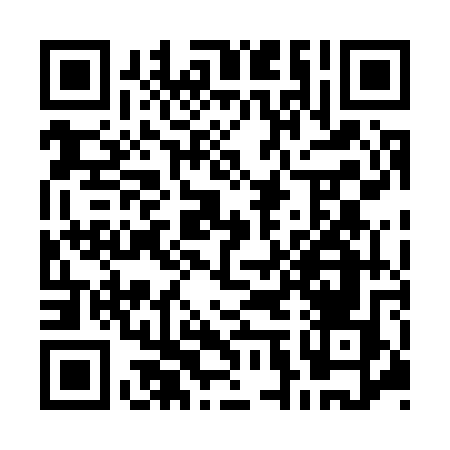 Prayer times for Groß–Schweinbarth, AustriaWed 1 May 2024 - Fri 31 May 2024High Latitude Method: Angle Based RulePrayer Calculation Method: Muslim World LeagueAsar Calculation Method: ShafiPrayer times provided by https://www.salahtimes.comDateDayFajrSunriseDhuhrAsrMaghribIsha1Wed3:225:3412:514:508:0810:112Thu3:195:3212:504:518:1010:133Fri3:175:3012:504:528:1110:164Sat3:145:2912:504:528:1210:185Sun3:115:2712:504:538:1410:206Mon3:085:2612:504:538:1510:237Tue3:065:2412:504:548:1710:258Wed3:035:2312:504:548:1810:289Thu3:005:2112:504:558:1910:3010Fri2:575:2012:504:558:2110:3311Sat2:555:1812:504:568:2210:3512Sun2:525:1712:504:568:2410:3813Mon2:495:1512:504:578:2510:4014Tue2:465:1412:504:578:2610:4315Wed2:435:1312:504:588:2810:4516Thu2:415:1212:504:588:2910:4817Fri2:385:1012:504:598:3010:5118Sat2:355:0912:504:598:3110:5319Sun2:335:0812:505:008:3310:5620Mon2:335:0712:505:008:3410:5821Tue2:335:0612:505:018:3511:0022Wed2:325:0512:505:018:3611:0023Thu2:325:0412:505:018:3711:0124Fri2:315:0312:505:028:3911:0125Sat2:315:0212:505:028:4011:0226Sun2:315:0112:515:038:4111:0327Mon2:315:0012:515:038:4211:0328Tue2:304:5912:515:048:4311:0429Wed2:304:5812:515:048:4411:0430Thu2:304:5812:515:058:4511:0531Fri2:304:5712:515:058:4611:05